各位同仁您好：    台灣神經創傷學會即將在104年10月25日舉辦神經創傷及疼痛治療研討會，會中邀請專家針對神經創傷及疼痛治療進行專題演講，在此邀請各位同仁參加。 時間：104年10月25日    上午9:00至下午17:10地點：新光醫院B1大會議室(台北市士林區文昌路95號)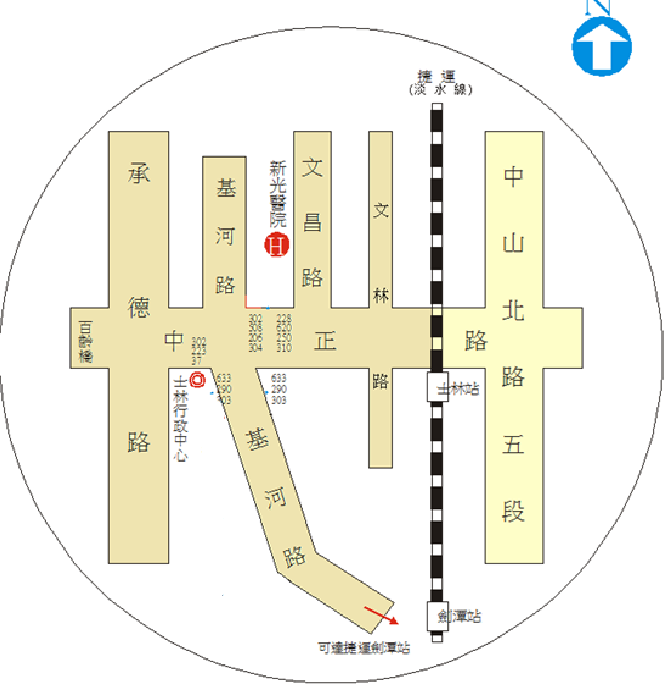 報名方式：請進入以下網址填寫報名表https://docs.google.com/forms/d/1MP7P2KnJYq3-TqZahKeAoON0tqTiFAJmlhdDHLtUUS8/viewform?usp=send_form台灣神經創傷學會理事長 蔡明達 敬上秘書處連絡電話：02-28332211#2591(洪婉君小姐)Mail: Taiwan.Neurotrauma.Society@gmail.com